EYFS Curriculum at Freeland Primary School –Off to Space: Spring Term two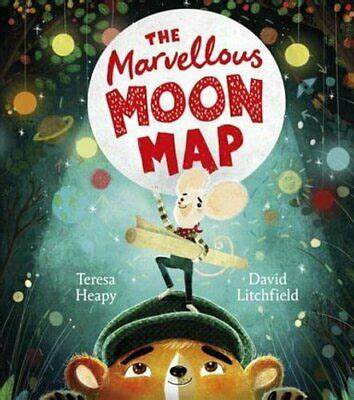 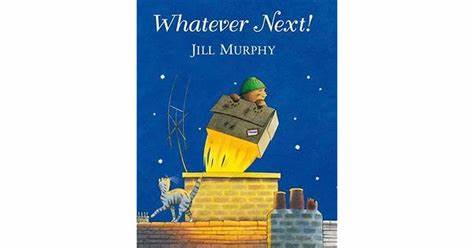 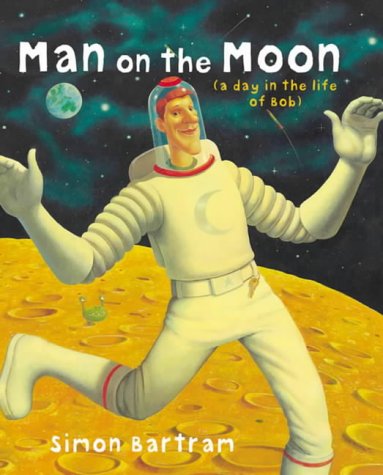 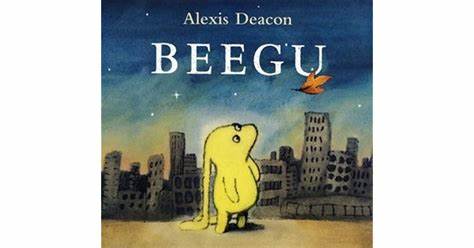 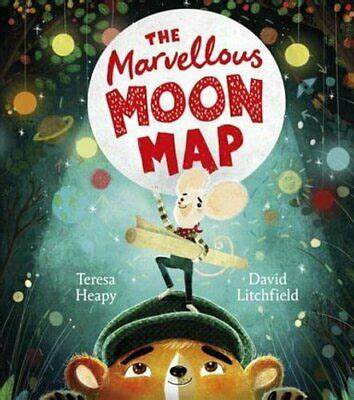 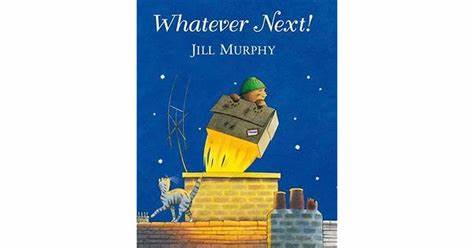 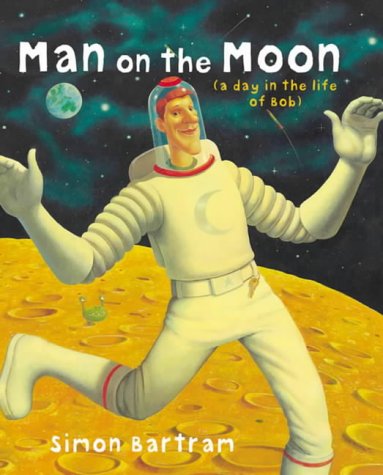 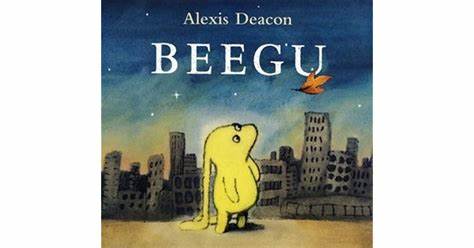 